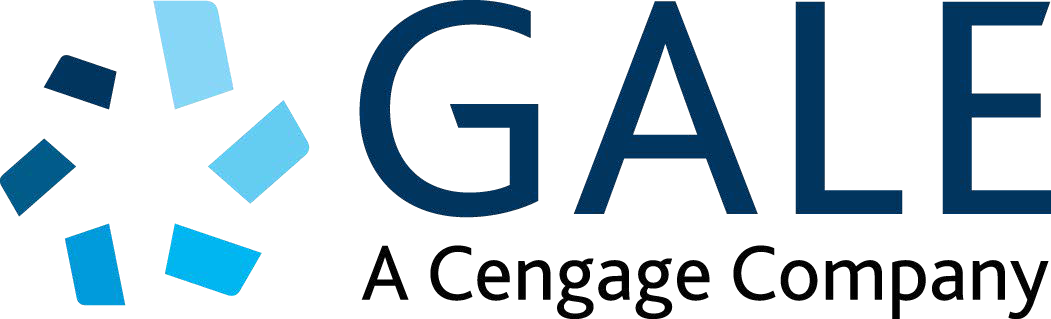 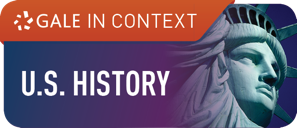 Always include your library’s web page with information on how to access Gale In Context: U.S. History or the Gale In Context: U.S. History access page itself. Shorten links with bit.ly, if needed.Decades of U.S. History is Merely a Click AwayI have a dream…when most of us hear that phrase we immediately know it came from the famous speech by civil rights leader Martin Luther King Jr. But, what if you wanted or needed to know more about the civil rights movement and Dr. King? Sure, you could Google your way through thousands of links, but there is a better way. Gale In Context: U.S. History literally puts historians’ tools into the hands of students and patrons. This research tool helps to bring a personal perspective to history with more than 5,000 rare and vital primary source documents from American Decades: Primary Sources series and other top titles.Civil Rights is just a small slice of what Gale In Context: U.S. History covers. The mobile friendly tool provides a complete overview of our nation’s past that covers the most-studied events, decades, conflicts, wars, political and cultural movements, and people. In fact, comprehensive, contextual, media-rich information is provided on topics ranging from the arrival of Vikings in North America, to the stirrings of the revolution, through to the Civil Rights movement, 9/11, and the War on Terror.So whether you’re a Kindergarten through 12th grade student working on a report or research paper or just someone interested in learning more about our nation’s history, you’ll be able to draw from millions of full-text articles sourced from top periodicals and newspapers including The New York Times, America, American History, The Journal of Southern History, and National Geographic. Plus, Gale In Context: U.S. History provides researchers with countless images, videos and audio selections from prominent and trusted outlets ranging from NPR to the History Channel, and Associated Press.Who said history had to be boring? This resource is available 24/7. Give it a whirl for yourself at <LINK TO ACCESS> or for more information, contact <CONTACT INFORMATION>.